Technical working party FOR VEGETABLESFiftieth Session
Brno, Czech Republic, June 27 to July 1, 2016Report on Developments within UPOVDocument prepared by the Office of the Union

Disclaimer:  this document does not represent UPOV policies or guidanceThe Annex to this document contains a copy of a presentation “Reports on Developments within UPOV” to be made by the Office of the Union at the fiftieth session of the Technical Working Party for Vegetables.[Annex follows]Please see the pdf version[End of document]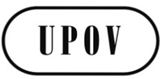 ETWV/50/16ORIGINAL:  EnglishDATE:  June 24, 2016INTERNATIONAL  FOR THE PROTECTION OF NEW VARIETIES OF PLANTS INTERNATIONAL  FOR THE PROTECTION OF NEW VARIETIES OF PLANTS INTERNATIONAL  FOR THE PROTECTION OF NEW VARIETIES OF PLANTS 